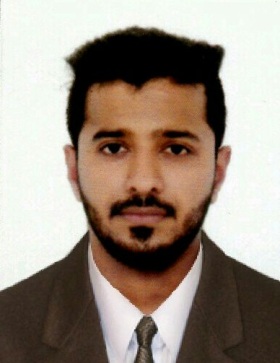 SafeerSafeer.332250@2freemail.com  Public Relation Officer& HR Coordinator Experienced Public Relation Officer& HR Coordinator seeking suitable position in your esteemed organization. Where I can utilized my ability develop through my education and experienceSummary:-Highly-motivated, personable Public Relations Professional with HR Coordinator over 5 years experience    in    Construction firm. Efficient communicator with exceptional time management, problem-solving, and analytical skills.	 Flexible and adaptable to changing prioritiesEducation:-HSE, (Kerala Higher Secondary Board) SSLC (Board of School)Professional Experience:-Document ControllerAdarsh Developers Construction. Vittal Mallya Road, Bangalore, August  2015 - October 2016Ensures copies are distributed to all relevant personnel on time as indicated/ advisedMaintained a soft copy of file index for easy referenceDocument distribution and retentionArchived soft copies and backupsCustomer service – issue hard copy and electronic copy of document on user requestManage all Technical Documents (Drawing, Specification, Inspection Reports, Vendor Documents etc..,)Maintaining up t date Drawing/Document registersIssuing and distributing controlled copies of informationPublic Relation Officer & HR Coordinator Horeitia Global W.L.L (Group), Doha- Qatar, July 2011 - January 2015Developed and organized meetings, workshops, ceremonies and other events Keep abreast with new labor laws & regulations.Responsible for planning, developing and implementing Public Relation strategies Arrange for new visas and entry permits for new hires.Process all immigration related applications to company staff and their families 
including issuanceRenewal of residence permits for all staff and their dependents and the company’s 
business visitorsArrange for labor clearance for all expatriate employeesEnsure and maintain proper records regarding employees’ official documents and 
submit reminders to employees whenever documents require renewalAccompany new hires for finger printing and medical examinations processesPublic Relation Officer Royal Constructions, Mumbai - India, April 2009 - May 2011Ensure and maintain proper records of employees.Accompany new hires for finger printing and medical examinations processes.    Process all immigration related applications.Follow safe work practices and adhere to company guidelines and policies for 
planning and executing work in a safe mannerKeep abreast with new labor laws & regulations.Renewing Trade license, CR & Computer ID.Issuing & Renewal of Health Certificates through Health DepartmentComputer Skills:-Windows, PowerPoint, Word, Excel, Adobe Photoshop, 3D Maya+Language Skills:-English, Hindi and Malayalam (Spoken, Writing and Reading)Personal Information:-Date of Birth	: 02-03-1987Sex	: MaleNationality	: IndianMarital Status	: MarriedSTRENGTHSHard working.Quick to grasp new ideas and concepts.   Adaptability.Co-operative and friendly.DECLERATION:I hereby declare that all the statements made in this curriculum vitae are true, and correct to the best of my knowledge and belief.